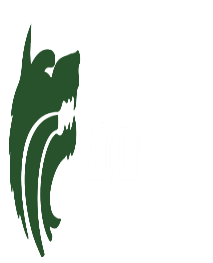 Gerald CunninghamPrincipalDear Friend,The Vigor High School Baseball team is planning our first annual Hit-A-Thon. Through this event, we are hoping to raise $5,000.00, which will make it possible for us to continue offering our athletes the best equipment possible along with the best opportunity for success in this sport.We are asking for monetary donations to support our team. All money raised will be used to fund the Vigor High School Baseball program which benefits many students who attend our school and live in our community.All businesses who donate to our program will receive incentives, based on the amount of money each business is willing to donate. Please see the bottom of the page to find out what those incentives are. Donations can be given to any member of our team, or can be mailed directly to the school. Please make sure that, if mailed, it is sent to the attention of Matt Dearmon and made out to Vigor High School Baseball. Please include the name of the athlete who asked you to sponsor them in the Hit-A-Thon. All money will be receipted and the athlete that got the sponsorship will bring you a receipt for your donation. We thank you in advance for your support!Best Regards,Matt DearmonHead Baseball Coach (Vigor High School)Mailing AddressVigor High SchoolAttn: Matt Dearmon913 N. Wilson Ave.Mobile, AL. 366102018 Hit-A-Thon Business/Organization IncentivesGreen Sponsor-$250.003’x5’ Sign Hanging on Outfield fence12”x24” sign on the backstop FenceWhite Sponsorship-$125.0012”x24” sign on the backstop Fence